Hermanos que ingresaron entre 1716 y 1718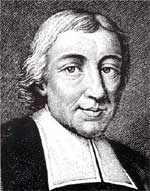 Juan Bautista DE LA SALLE: Napier realizó este grabado siguiendo a Léger y se usó en la tercera edición de la Vida del Fundador de Blain (1889). Es una obra de bastante fidelidad, Grabado de Napier según Borrel, ejecutado en 1888 en ocasión de la Beatificación. Es fiel al cuadro de Léger.   En 1719 Sólo ingresó un Hermano antes de la muerte de La Salle: un tal Hermano Silvano (José Ignacio Nicolás Anglet), que Salió, volvió en 1733, Se le dio de nuevo el mismo nombre y murió en el Instituto, aunque no conocemos lugar ni fecha.     En la lista de los que entraron entre los años 1716 y 1718, el (amplio número (dieciocho) de interrogantes en la columna de la fecha de la muerte indica que muchos de los que entraron en esos años no perseveraron. De hecho, trece Hermanos dejaron el Instituto y otros dos (Ignacio y Feliciano) fueron expulsados.   Los otros tres con interrogantes (Espiridión, Mauricio y Marcelo) figuran como fallecidos (sin fecha), lo que indicaría que perseveraron, aunque no figure el lugar de la muerte.     Los trece que salieron  - de los que sólo quedan los escuetos datos del Catalogue - son: Serapio, Remigio, Arsenio, Adrián, Tito, Alexis, Claudio (uno de los jardineros de San Yon en 1718) 1)l Gerardo (mencionado entre los que entraron en 1711 y que recibió el nombre de Martiniano; salió y después volvió a entrar en 1717), Ildefonso, Raimundo, Javier, Alberto y Jorge.    Cinco de los quince que entraron en 1716 estaban en comunidades cuando Bartolomé las visitó. Alexis es uno de ellos y formaba parte de dos comunidades cuando tuvieron lugar las visitas: estaba en Grenoble durante la visita de enero, y en Guise durante la de marzo de 17l7. (2) Sin duda, fue trasladado a causa de las dificultades que tenía en la escuela o en la comunidad; figura en la comunidad de París cuando Bartolomé la visita en noviembre de 1717.    Puesto que no se nos da la fecha de su muerte, puede que no perseverara como Hermano. Otro Hermano Alexis ingresó en 1729. Los cuatro restantes que estaban en comunidad durante la visita de Bartolomé eran: Serapio, en Aviñón; Remigio, en Ruán; Alejandro, en Alès, y Mauricio, en París.    Otros cinco que entraron en 1716 y perseveraron no figuran en los documentos de la visita, por lo que se infiere que estaban en el noviciado bajo la dirección del Hermano Ireneo, subdirector, durante la ausencia de Bartolomé. Son los Hermanos Espiridión, Joaquín, Dionisio, Quintín y Pascual, cuyas historias se contarán más tarde.     Dos que eran novicios en 1718 — Hermano Víctor (Esteban Nicolás Morel) y Hermano Alejandro (Alejandro Quesney) —, parecen haber estado destinados en comunidad antes de iniciar el noviciado. Sus nombres figuran en los documentos redactados durante la visita de Bartolomé a las comunidades en 1717. Víctor estaba en Aviñón con el Hermano Timoteo; y Alejandro, en Alès con el Hermano Bernardino.       De acuerdo con Rigault, (3) Alberto había estado en Guise con el Hermano Carlos, pero esto se afirma por interpretar mal el nombre de Alexis en el documento de la visita. Algo más se dirá posteriormente sobre Víctor y Alejandro. Alberto figura como salido del Instituto. (4) ------   1)  Rigault, Histoire générale 1, p. 418.   2)  Cahiers Iasalliens 40/1, pp. 186-187    3)  Ibíd., 1, p. 408.   4)  Cahiers lasalliens 3, p. 61.--------    Hermano Tito y Hermano Claudio (3.°)     De los otros cinco que no perseveraron, dos estaban también  en el noviciado: el Hermano Tito (Raimundo Jaime) y el Hermano Claudio (Godofredo Alejandro Boucher). Claudio figura como salido del Instituto en septiembre de 1719. Tito merece mención especial a pesar del limitado conocimiento que tenemos acerca de él.     Nació en Saint-Quentin-Sur-Isère, diócesis de Grenoble, el 6 de noviembre de 1696, y entró en el Instituto en septiembre de 1716  (5)     Era un joven prometedor, a juzgar por una carta del Hermano Bartolomé al Hermano Anastasio, director de Calais, pues habla favorablemente de él. (6) Como se dijo en la historia de Hilarión, Bartolomé escribió que enviaría a Tito para reemplazar al Hermano Hilarión, que necesitaba salir de Calais; dice que Tito es el de mejor comportamiento de los Hermanos jóvenes; que es muy humilde y obediente, un encanto en la clase; que podría tomar cualquiera de las clases, pero preferentemente ni la superior ni la segunda para no molestar a los Hermanos de Calais y que su cambio desagradará a los Hermanos de su comunidad de Boulogne.    Ciertamente, si Tito hubiera continuado por estos cauces, habría hecho mucho bien en el Instituto. No hay ningún documento conocido de la fecha ni la razón por la que dejó a los Hermanos.-----5)   Cahiers Iasalliens 3, p. 586)   Rigault, Histoire générale 2, p. 26.-----Hermano Espiridión   El Hermano Espiridión (Luis Pellat) nació en Venose, diócesis de Grenoble, el 24 de marzo de 1692, y entró en el Instituto en 1716. (7) Emitió votos trienales el 14 de septiembre de l728, aparentemente porque se requerían, e hizo votos perpetuos una se-mana más tarde. (8)    El Catalogue menciona que murió, lo que es señal de su perseve rancia, aunque no nos proporciona ni fecha ni lugar.-------   7)  Ibíd., p. 56.   8)  Rigault. Histoire générale 2. pp. 184-185.---------     Hermano Remigio    El Hermano Remigio (Santiago Harlé) nació en Guémy, diócesis de Boulogne, el 9 de abril de 1699, y entró en el Instituto en 1716, (9) pero salió poco después. (10)    El primer Hermano Remigio figura en los registros de la Comunidad de Rethel en 1706; su apellido fue Frapant. Se le menciona también en una carta al Hermano José, probablemente cuando éste era Visitador en 1711; pero, por lo demás, es desconocido. O murió o dejó el Instituto antes de 1714, cuando se inició el Catalogue.--------------    9)   Cahiers Iasalliens 40l1, p. 186.   10)  Cahiers Iasalliens 3, p. 56.   Hermano Mauricio (3º)     El Hermano Mauricio (Juan des Granges) nació en Vervins, diócesis de Laon, el 17 de Octubre de 1687, y entró en el Instituto en mayo de 1716. (11) Estaba en Reims cuando el Hermano Bartolomé hizo su visita (12) y en París, aquel mismo año, mesesmás tarde, así como el siguiente. (13) Murió en Reims, aunque no se sabe la fecha.    El primer Hermano Mauricio fue uno de los primeros Hermanos; su muerte se describió en el capítulo 2.-----------   11)  Ibíd.  12)  Cahiers Iasalliens 40/1, p. 186.  13)  Rigault, Histoire générale 1, p. 413; 2, p. 12.-------  Hermano Joaquín (2°)   El Hermano Joaquín (Francisco Dromart) nació también en Vervins; su fecha de nacimiento es el 18 de mayo de 1681 y entró en el Instituto el 31 de octubre de 1716. (14) Se le menciona en la carta del 5 de mayo de 1720, escrita por el Hermano Bartolomé al Hermano Anastasio, director de Calais. Bartolomé dice que Joaquín no puede ser trasladado entonces; esto podría significar que estaba en Calais o en Boulogne, la comunidad comprometida en el cambio realizado con un Hermano de Calais.    Joaquín emitió los votos de acuerdo con la Bula de Aprobación, el 2 de septiembre de 1725, con la comunidad de San Yon. (15)    Murió en el mismo San Yon, en 1736. (16) No se ha podido hallar ninguna otra información sobre él. Del primer Hermano Joaquín algo se ha dicho entre los que entraron en 1704.--------   14)   Cahiers Iasalliens 3, p. 57.   15)   Rigault, Histoire générale 2, p. 116.   16)   Cahiers Iasalliens 3, p. 57.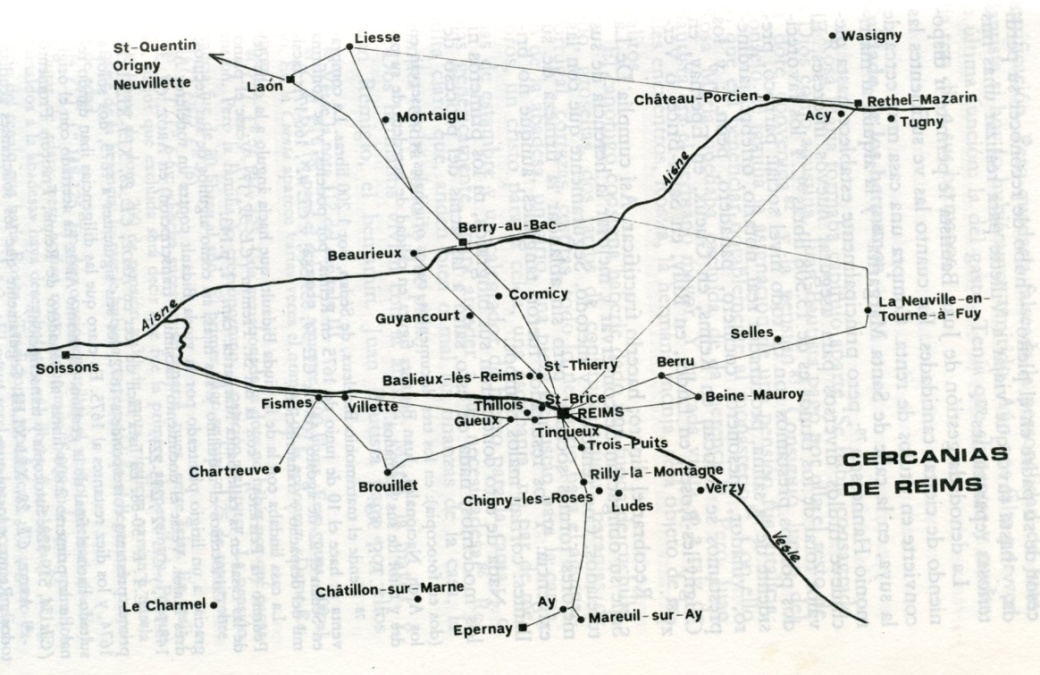 La mayor parte de estos Hermanos de la última época del Fundador se quedaron en las comunidades del Norte. Pero algunos, incluso aspiraron a abrir el Instituto al CanadáVer cuadro de las obras del Norte (Gráfico de S. Gallego. Vida, pg 97Hermano Dionisio (2.°)   El Hermano Dionisio (Luis Ledoux) nació en Erloy, diócesis de Laon, el 25 de agosto de 1690, y entró en el Instituto en marzo de 1716. (17) La historia del primer Hermano Dionisio se ha contado con los que entraron antes de 1700.    El Hermano Dionisio Ledoux fue enviado del noviciado a la comunidad de París para tomar parte en la apertura de una nueva escuela en Les Invalides en noviembre de 1717. Está registrado en la comunidad de París cuando el Hno. Bartolomé la visitó para recibir la aprobación de los Hermanos tras su elección como Superior. (18)    Estuvo en el Capítulo de 1725 como director de la comunidad de Boulogne, y pronunció sus votos de acuerdo con la Bula. (19) Llegó a ser Visitador de las comunidades del sur de Francia antes de 1729, cuando su nombre aparece en las fórmulas de votos de los Hermanos que profesaron en el noviciado de Aviñón. (20) También asistió al Capítulo de 1734.  En mayo de 1737, el Hermano Timoteo envió a Dionisio a Canadá, con un tal Hermano Pacífico, a fin de negociar los acuerdos preliminares para que los Hermanos se hicieran cargo del hospicio y de las escuelas que los Hermanos fundados por el Señor Charon dirigían en Montreal bajo el patrocinio de los sulpicianos. (21) En septiembre de 1737 firmaron estos acuerdos cinco Hermanos de Charon y los dos Hermanos de las Escuelas Cristianas. Dionisio, después, volvió a Francia en octubre, mientras que Pacífico permaneció en Montreal hasta marzo de 1738.    Mientras tanto, el Hermano Timoteo había decidido cancelar el proyecto; los Hermanos de Charon habían acumulado considerables deudas, que los acreedores habrían aplicado al Instituto, basándose en el acuerdo entre los dos grupos. Era también manifiesto que los sulpicianos no estaban dispuestos a entregar al Instituto la dirección de su fundación de Montreal.      El Hermano Pacífico fue llamado y destinado a París, aunque continuó interesado en el proyecto canadiense. De acuerdo con el Hermano Gilles Beaudet, (22) Timoteo y Pacífico continuaron en sus esfuerzos por reavivar el contrato con los Hermanos de Charon en Montreal, pero sin éxito.    Pacífico fue a Italia hacia 1741 para reemplazar al Hermano Silvestre y su nombre está en el registro del Capítulo General de 1745, conservado en los archivos de la Casa Generalicia.     Dionisio era director de la comunidad de Rennes en 1746 y, como tal, firmó un acuerdo en nombre del Instituto para proporcionar tres Hermanos a la escuela de Saint­Brieuc. (23) Murió ese mismo año en Bretaña, probablemente en la comunidad de Rennes. (24)--------------  17)  Ibid.  18)  Rigault, Histoire générale 1, p. 413.  19)  Ibid.,2, p. 108.  20)  Ibid., p. 185.  21)  Cahiers Iasalliens 48, pp 350 SS.  22)  Bulletin del Distrito de Montreal, 1977  23)  Rigault, Hístoíre générale 2, p. 255.  24) Cahiers Iasalliens 3, p. 57.-----------  Hermano Quintín (3.°)    El Hermano Quíntín (Santiago Canappe) nació en Begny, diócesis de Reims, el 11 de mayo de 1687, y entró en el Instituto el 8 de octubre de 1716. (25)    El primer Hermano Quintín murió de resultas de la epidemia de la fiebre púrpura en Chartres, en 1707, a la edad de treinta y dos años, (26) lo que ya se ha mencionado en la historia de Santiago Compain.    El segundo Hermano Quintín estaba en la comunidad de Chartres con el Hermano Huberto de director en 1710 y se le ha descrito en el relato de este último.    El Hermano Quintín Canappe fue uno de los catorce Hermanos que firmaron el documento que atestiguaba la propiedad de San Yon el 3 de junio de l718, (27) y figura como director de Troyes al acudir al Capítulo General de 1725, después del cual hizo votos perpetuos de acuerdo con la Bula de Aprobación, (28) y firmó un ejemplar de las actas de ese Capítulo el 14 de diciembre de 1726. (29)       Murió en Mazères en 1751, pero los documentos no dicen nada más de los últimos veinticinco años de su vida como Hermano.---------------  25)  Ibíd.  26)  Félix­Pau, Las Cartas de San Juan Bautista de La Salle, p. 240.  27)  Rigault, Histoire générale 1, p. 418.  28)  Ibid., 2, p. 108.  29)  Ibíd., p. 113.-----------------   Hermano Pascual (2°)       El Hermano Pascual (Enrique Colart) nació en Laon el 1 de agosto de 1700 y entró en el Instituto en marzo de l716. (30) Fue enviado a París en noviembre de 1717 con el Hermano Dionisio Ledoux para abrir la nueva escuela de Les Invalides. (31) Murió en   Calais en 1727.   El primer Hermano Pascual había ingresado en 1711 y fallecido en París antes de 1716; se le ha mencionado en la historia de su hermano, el Hermano Roque, que entró en 1709.---------  30)  Cahiers Iasalliens 3, p. 58.  31)  Rigault, Hístolre générale 1, p. 413----------    Hermano Marcelo   El Hermano Marcelo (Francisco Perin) nació en Ardeuil, diócesis de Reims, el 14 de enero de 1695, y entró en el Instituto el 7 de junio de 1717. (32) Fue uno de los cinco novicios que ingresa ron en 1717, de los que sólo tres perseveraron. Él fue uno de ellos.      Se ha hecho mención en la historia del Hermano Ireneo de la carta que escribió La Salle quejándose al Hermano Bartolomé de la falta de disciplina entre estos novicios bajo la dirección del nuevo director, Hermano Ireneo. (33)   El único documento sobre el trabajo de Marcelo en la escuela está en una carta del Hermano Bartolomé al director de Calais en 1720, en la que Bartolomé aconseja al director que mantenga a Marcelo en la segunda clase porque no le gusta enseñar a niños muy pequeños; Bartolomé añade que, cuando haya acabado el curso, discutirán qué hacer con él. (34)       Quizá no se encontraba bien de salud; murió pronto  en San Yon, aunque no consta la fecha.  (35)-----------   32)  Cahiers Iasalliens 3, p. 59.   33)  FéIix­PauI, Las Cartas de San Juan Bautista de La Salle, p. 82.   34)  Rigault, Histoire générale 2, p. 26.   35)  Cahiers Iasalliens 3, p. 59.---------    Hermano Sixto    El Hermano Sixto (Pascual Latruitte) nació en Sennecey, diócesis de Chalon-sur-Saône, el 6 de octubre de 1695, y entró en el Instituto el 2 de junio de 1717; murió en Marsella Setenta y un años más tarde, el 11 de mayo de 1788. Era el último Hermano superviviente de los que personalmente habían conocido a La Salle  (36)  Sixto estaba en San Yon en 1718 y firmó, como uno más de la comunidad, para atestiguar la compra de la propiedad por los Hermanos. (37) A lo largo de sus muchos años como Hermano, asistió al Capítulo de 1725 como director de Reims, y a posteriores Capítulos hasta el de 1771, un capítulo provincial convocado por el  Superior, Hermano Florencio, en Aviñón. (38)  Anteriormente, en 1758, había firmado en nombre del Instituto la compra de una propiedad cerca de Aviñón. (39)   Desgraciadamente, no nos queda ninguna descripción de la personalidad del Hermano Sixto como exigirían los muchos años de servicio al Instituto durante la mayor parte del Siglo XVIII, hasta las puertas mismas de la Revolución Francesa. Debe de haber sido un símbolo viviente para todos los Hermanos, ya que había conocido a La Salle personalmente durante los dos últimos años de la vida del Fundador.----------   36)   Ibíd.; Rigault, Histoire générale 2, p. 293.   37)   Rigault, Histoire générale 1, p. 418.   38)   Ibíd., 2, p. 348.   39)   Ibíd., p. 386.-------------Hermano Estanislao (2º)     El Hermano Estanislao (Albino Boucher) nació en Charleville, diócesis de Reims, el 15 de febrero de 1698, y entró en el Instituto el 14 de septiembre de 1717. (40) Al primer Estanislao se le ha mencionado entre los que entraron en 1711; murió en agosto de 1717; Albino Boucher ingresó y adoptó aquel nombre en septiembre.    El Hermano Estanislao Boucher es uno de los Hermanos de quienes el canónigo Blain escribió una vida resumida en su suplemento a la biografía de La Salle. (41) Blain, sin duda, lo conoció personalmente en San Yon y escribe con todo detalle sobre las virtudes de este Hermano. Como novicio, Estanislao parecía no tener la ordinaria debilidad de los jóvenes; la virtud era una segunda naturaleza en él.     No andaba, dice Blain, sino que volaba por la senda de la perfección en la práctica de la oración, la humildad, la mortificación y todas las demás virtudes de la vida cristiana. Después del noviciado, continuó sin descanso en la búsqueda de la virtud, a pesar de los fuertes ataques de colitis que le hacían sufrir atrozmente con espasmos e intenso dolor.    Estaba en San Yon el 3 de junio de 1718 cuando los catorce Hermanos de aquella comunidad firmaron un documento que atestiguaba la compra de la propiedad, (42) y en Marsella cuando los doce Hermanos de allí pidieron a la municipalidad el reconocimiento como congregación religiosa. (43)    En 1728, estaba en Aviñón para hacer sus votos de acuerdo con la Bula de Aprobación; curiosamente, fue uno de los que hicieron votos trienales el 14 de septiembre e, imnediatamente después, votos perpetuos el 21, al parecer para conformarse con alguna norma que regulaba que los votos perpetuos debían estar precedidos por trienales. (44)      En 1729, fue nombrado primer director del nuevo noviciado de Aviñón. En la historia del Hermano Ireneo se han incluido extractos de una carta escrita por él al Hermano Estanislao en la que alude a su trabajo en el noviciado. Estos extractos indican la importancia que los dos hombres daban a la formación de los novicios.   La dolorosa colitis que sufría le obligó a retirarse del noviciado, probablemente antes de los dos años, y, entonces, se le nombró Visitador de las comunidades del sur, con la esperanza de que esta misión sería menos dura para su salud. De hecho, no gozó de ningún alivio por este cambio de trabajo ni por las ayudas médicas.   Tuvo que renunciar a todo trabajo y durante los últimos cuatro meses de su vida permaneció en cama, capaz sólo de leer y rezar. Para ilustrar la espiritualidad del Hermano Estanislao, Blain anota en su biografía las resoluciones que tomó dos años antes de su muerte:        «Yo, el abajo firmante, como gran pecador que soy, hice resolución el pasado 23 de Octubre de buscar cumplir en todo la voluntad de Dios. Ahora la renuevo, por tercera vez, en este 6 de agosto, fiesta de la Transfiguración. He guardado esta resolución, hasta hoy, durante nueve meses y seis días. Buen Jesús, concédeme lagracia, por los méritos de tu sagrada pasión, de continuar guardándola."                          (firmado) Hermano Estanislao,6 de agosto de 1730. ¡Sólo Dios!    Añado ahora la resolución de seguir fielmente la gracia que se me ha dado de ser feliz como una persona sin importancia. Con la ayuda de Dios, fortaleceré esta resolución con la continua práctica de actos de humildad.     En este 8 de septiembre he resuelto desdeñar todo interés personal. Incluso no pensaré en mis pecados nunca más, ni siquiera en mi lecho de muerte, sino que buscaré a Dios con amor puro.»   Blain, que quizá fuese confesor de Estanislao, dice que esta última resolución fue probablemente debida a los escrúpulos que le habían atormentado durante siete u ocho años. Murió en Marsella el 4 de noviembre de 1731.-------------------  40)   Cahiers lasalliens 3, p. 59.  41)   Blain, Abrégé(Resumen), Cahiers Iasalliens 8, pp. 85-95.  42)   Rigault, Hístoire générale 1, p. 418.  43)   Ibid 2  p. 176  44)   Ibid., pp. 184-185.------------------Hermano Víctor (2°)     El Hermano Víctor (Esteban Nicolás Morel) nació en Laon el 26 de marzo de 1689, y se incorporó al Instituto el 4 de marzo de 1718; formuló, primero, votos por tres años y, a continuación, votos perpetuos, pero no hay ninguna fecha de estos acontecimientos; murió en Dieppe el 22 de junio de 1759. (45)    Figura como presente en Aviñón en la visita del Hermano Bartolomé del 10 de enero de 1717, aunque no entró en el noviciado hasta 1718. Es posible que fuese enviado para permanecer bajo la dirección del Hermano Timoteo, en 1717, mientras que Bartolomé estaba  ausente de San Yon, de gira por las comunidades. No hay constancia de ningún Hermano Víctor en aquel tiempo.  (46)   Estaba en París el 21 de julio de 1718 (47) cuando Bartolomé hizo una visita a la  omunidad; es probable que para entonces ya hubiese Completado su noviciado; no era, por supuesto, inusitado enviar a un Hermano a comunidad después de cinco meses de noviciado. Ésta es toda la documentación de que disponemos por ahora sobre sus cuarenta y un años de Hermano. -----  45)  Cahiers Iasalliens 3, p. 60.  46)  Cahiers Iasalliens 40/1, p. 185.  47)  Rigault,  Histoire générale 2, p. 12.  -----------Hermano Eusebio    El Hermano Eusebio (Pedro Caron) nació en Sequehart, diócesis de Noyon, el 21 de septiembre de 1697, y entró en el Instituto el 4 de marzo de 1718; hizo votos perpetuos y vivió hasta 1782.    Murió a la edad de ochenta y Cinco años.  (48)  Estaba en Marsella en 1727 cuando el Hermano Ambrosio, director, y los otros once miembros de la comunidad firmaron una petición a los funcionarios de la ciudad para solicitar el reconocimiento oficial y privilegios, como congregación religiosa aprobada por el papa y con letras patentes del rey. (49)      El trabajo más exigente de su carrera estuvo en el hospicio de la ciudad de Grenoble.  (50)  No está clara la fecha de su llegada, pero hay un informe de que formaba parte de la comunidad de esa ciudad junto con otros dos Hermanos en 1735.     Los tres se encargaban del cuidado de 206 hombres, muchachos y adultos, en el hospicio. El Hermano Marcelino, era el enfermero desde 1733; el Hermano Gabriel, que entró en 1723, daba la instrucción religiosa, y el Hermano Eusebio se encargaba de las otras clases.   Los Hermanos eran responsables de dirigir el trabajo manual, de presidir las comidas, de entregar la ropa blanca y los vestidos, de mantener el registro de los admitidos y de los que marchaban y de dar un informe semanal a las autoridades. Era una abrumadora responsabilidad que dejaba poco o ningún tiempo para sus ejercicios religiosos. Esta situación continuó durante cincuenta años. No siempre, claro está, con los mismos Hermanos.   Eusebio tenía setenta y cuatro años cuando, en agosto, él y unos pocos antiguos directores de comunidad asistieron al capítulo provincial de Aviñón, convocado por el Hermano Florencio, Superior. (50) En el capítulo pudo mirar hacia atrás a su experiencia en el crecimiento del Instituto durante un período de cincuenta y tres años. Finalmente, unos diez años más tarde, fue a recibir la recompensa de su trabajo en Aviñón el 2 de mayo de 1782.----------  48)  Cahiers Iasalliens 3, p. 60.  48)  Rigault, Hístolre générale 2, p. 176.  49)  Ibíd., p. 200.  50)  Ibíd., p. 348    Hermano Alejandro (2.°)    El Hermano Alejandro (Alejandro Quesney) nació en Etrechy, diócesis de Sens, el 27 de julio de 1685. Entró en el Instituto en octubre de 1718, a la edad de treinta y tres años, y mantuvo su nombre de pila como Hermano; murió en Mans el 29 de octubre de 1746.  (51) Fue uno de los tres presentes en comunidad antes de entrar en el noviciado, pues ñgura en la comunidad de Alès durante la visita del Hermano Bartolomé el 6 de enero de 1717; estaba allí, probablemente, dirigido por el director, Hermano Bernardino, durante la ausencia de Bartolomé de San Yon. Ésta es, de hecho, toda la información disponible sobre él.    Antes del Hermano Alejandro Quesney, puede que hubiera pertenecido al Instituto otro Hermano Alejandro, no incluido en el Catalogue. Debe de haber sido un carácter raro según Rigault informa de él (52)  Entró primero como Pedro Le François y fue despedido antes de 1718. Volvió en 1731 con nombre diferente, Francisco Daquin, y, al no ser reconocido, se le admitió con el nombre de Hermano Policarpo.      Hizo votos perpetuos y llegó a ser un perturbador de primera clase en San Yon, donde fue maestro en el internado. Se le describe como orgulloso, inestable, malicioso y rencoroso. Debe de haber sido también mentiroso, como lo prueba la utilización de dos apellidos diversos.   Lucard insinúa que también escribió cartas públicas en las que criticaba al Hermano Timoteo, Superior, hasta el punto de que los principales Hermanos tuvieron que emprender una vigorosa campaña en defensa de éste. (53) Roma le otorgó la dispensa de sus votos y fue expulsado por los Hermanos. ---------  51)  Cahiers Isalliens 3, p. 56.  52)   Rigault, Hístoíre générale 2, p. 302.  53)   Lucard, Annales de l'Instítut, 2, p. 162---------Hermano Silvestre     El Hermano Silvestre (Francisco Regnauldin) nació en París el 19 de marzo de 1700, y entró en el Instituto el 16 de octubre de 1718. (54)  Estaba en Marsella en 1727, cuando los Hermanos solicitaron de la ciudad el reconocimiento como Congregación religiosa. (55)  En 1728 fue uno de los Hermanos que emitieron votos trienales el 14 de septiembre y perpetuos el 21 del mismo mes en Aviñón. Poco después, cuando el Hermano Gabriel Drolin había regresado a Francia, fue enviado él a Roma para ayudar al Hermano Fiacre en la escuela fundada por Gabriel en la Strada Ferrea.  (56)   Cuando en 1741 el cardenal Ranieri Delci pidió Hermanos para una escuela en su ciudad, Ferrara, se envió como director al Hermano Silvestre. (57) Allí murió en 1747.-------- 54)  Cahiers Iasalliens 3, p. 61. 55)   Rigault, Hístoire générale 2, p. 176. 56)   Ibid., p. 181. 57)   Ibíd., p. 182.--------   Así concluye el estudio de los primeros Hermanos de La Salle  que vivieron y trabajaron durante la vida del Fundador, Juan Bautista de La Salle, excepto lo referente a los dos primeros Superiores, Bartolomé y Timoteo, cuyas historia serán objeto del siguiente capítulo.    La Salle debe de haber conocido a más de 250 Hermanos durante los cuarenta años que trabajó para establecer el Instituto de los Hermanos de las Escuelas Cristianas. Ellos, a su vez, tuvieron el privilegio de conocer a un gran hombre y de aprender de él, encendido con la fe y el celo por la educación humana y cristiana de jóvenes y niños que, Sin Su dirección y el trabajo de Sus Hermanos, habrían carecido de toda educación.***************  ¿ "Cuántos de estos Hermanos de los últimos tiempos del Fundador conocieron ya el espíritu con qué y cómo surgieron las primeras Escuelas Cristianas del Sr. de La Salle en el lejano 1678 a 1682."?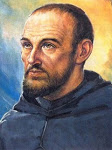 Si fundáis vuestras escuelas sobre vuestros bienes, las escuelas durarán poco tiempo. Si las fundáís sólo sobre la Providencia divina, las escuelas durarán para siempre    Nombre      Diócesis  NacióIngresóMurióSerapio (2.°) (Nicolás Rivière)Uzès16971716?Espiridión (Luis Pellat)Grenoble16921716?Remigio (2.°) (Santiago Harlé)Boulogne16991716?Mauricio (3.°) (Juan des Granges)Laon16871716?Arsenio (2.°) (Luis Baron)Chartres16921716?Adrián (2.°) (Claudio Saffroy)París16791716?Joaquin (2.°) (Francisco Dromart)Laon168117161736Dionisio (2.°) (Luis Ledoux)Laon169017161746Quintin (3.°) (Santiago Canappe)Reims168717161751Ignacio (Santiago Lecourt)Reims16951716?Tito (Raimundo Jaime)Grenoble16961716?Pascual (2.°) (Enrique Colart)Laon170017161727Alexis (2º) ?????Claudio (3.°) (Godofredo Alej/ BoucherRoan16711716?Marcelo (Francisco Perin)Reims16951717?Sixto (Pascual Latruitte)ChalonsSaône169517171788Feliciano (Juan José Armand)Orange17041717?Gerardo (2.°) (Juan Alejandro Lebreton)??1717?Estanislao (2.°) (Albino Boucher)Reims169817171731Víctor (2.°) (Esteban Nicolás Morel)Laon168917181759Eusebio (Pedro Caron)Noyon169717181782lldefonso (Claudio ?)?16971718?Raimundo (Pedro Chanut)Byeu16981718?Alejandro (2.°) (Alejandro Ouesney)Dens168517181746Javier (Juan Luis Dormay)Laon16881718?Alberto (2.°) (Luis Frenoüillet)París16851718?Jorge (2.°) (Federico David Colier)Lausana16851718?Silvestre (Francisco Regnauldin)París170017181747    Los últimos Hermanos que hicieron el Noviciado en San Yon en vida del Fundador, conocieron al anciano con reúma, siempre dispuesto a confesarles y a darles buenos ejemplos; y les daba algunas conferencias sobre todo en referencia al método de oración que para ellos había escrito unos años antes.    Le conocieron humilde, silencioso, obediente al Hno. Bartolomé... Y oyeron contar de él maravillas. Y sólo tuvieron una pena... que, según Blain, uno de ellos, acaso no el más distraído, quitó una silla y provocó, sin quererlo, una caída al venerable y enfermo anciano. Ello aceleró su proceso terminal ¿Quién de ellos fue?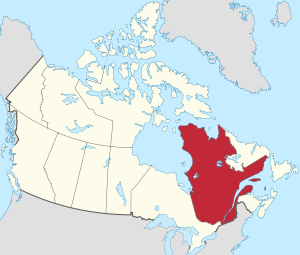    El sueño que no pudo ser. Los hermanos tuvieron una ilusión misionera en los primeros tiempos. En la "provincia" ultramarina francesa , llamada Luisiana por el Rey Luis XIV, los sulpicianos había obtenido una "exclusiva".. El primer intento lo cortó el mismo Fundador, que conocía bien "l`ésprit de Saint Sulpice": "Dios mío, qué vais a hacer." No olvidemos que los sulpicianos querían maestros de sacristía, no religiosos consagrados autónomos.  Nunca pudo ser, por ahora, el que el Instituto se abriera a América a través del trampolín sulpiciano